附件：1.中国共产党党徽制法说明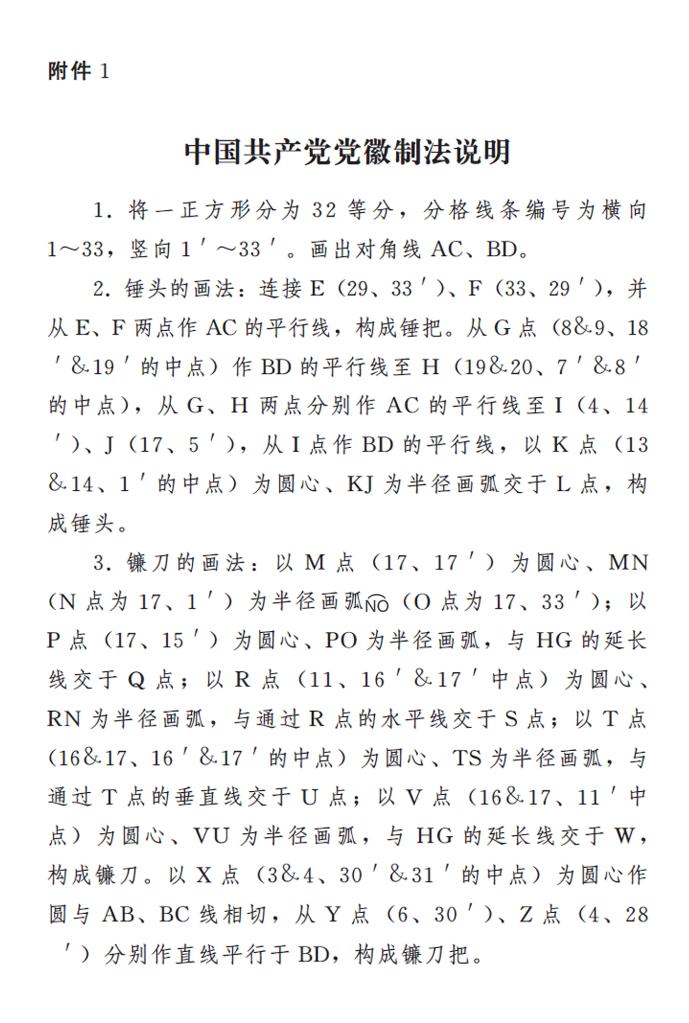 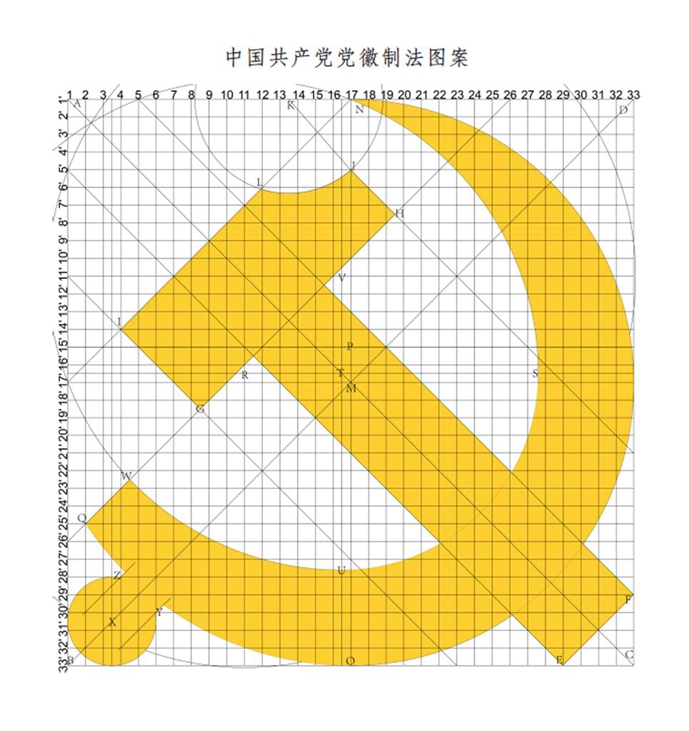 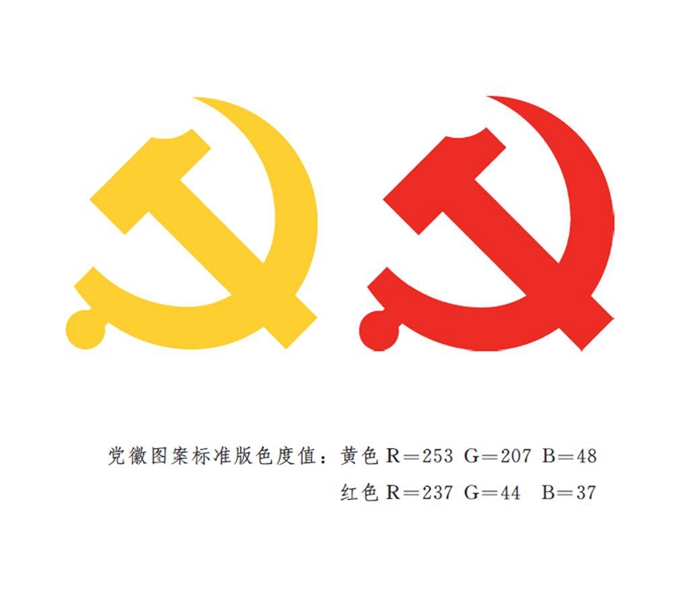 